FPE Chef de Rang du Lycée des Métiers de l'Hôtellerie et du Tourisme d'Occitanie : au Domaine de Candie à Toulouse
Mercredi 19 septembre 2018Toulouse (31) - Dans le cadre de leur formation, les élèves de la FPE–Chef de Rang du Lycée des Métiers de l'Hôtellerie et du Tourisme d'Occitanie avaient rendez-vous ce mercredi 19 septembre au domaine de Candie propriété de la Mairie de Toulouse.Après un mot d’accueil du Directeur M. Amari, le programme de l'après-midi était consacré à :la Visite du chai et découverte de leurs propres yeux la chaîne de fabrication du vin.des rappels sur les vinifications en rouge, blanc et roséune analyse sensorielle de vins bio classés en IGP Comté Tolosan, produits et mis en bouteille au domaine, en cours de fermentation, puis en élevage en cuve et en fûtUne journée placée sous le soleil toulousain qui a passionnée les élèves, leur enseignant et Julien, notre vigneron, qui nous a si gentiment reçu.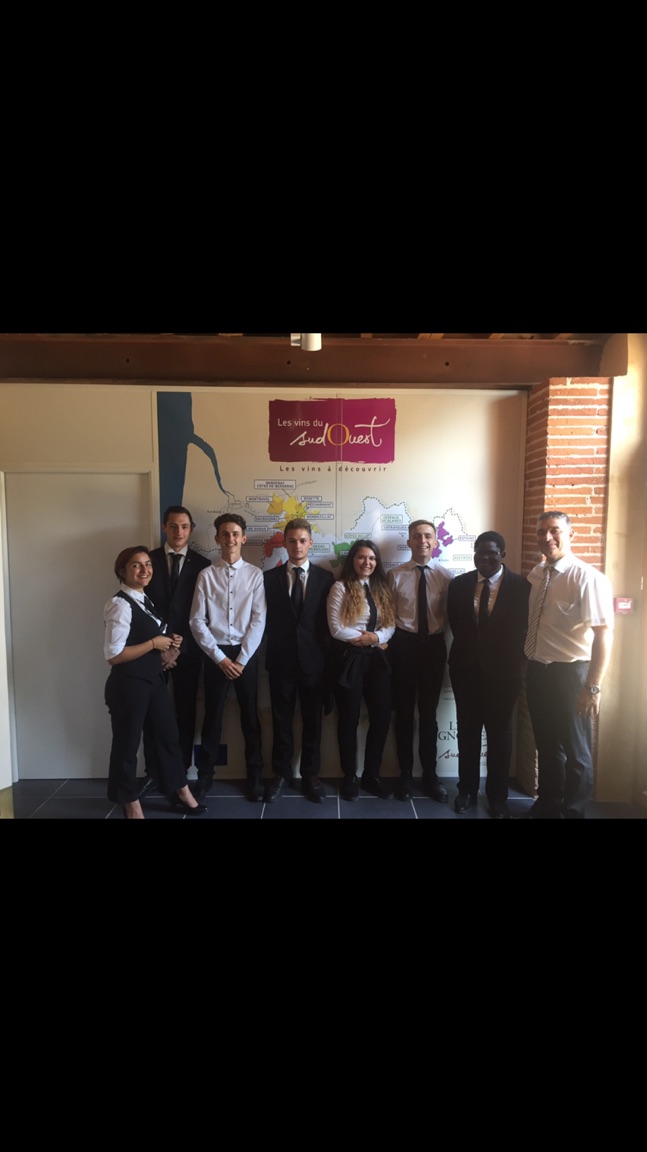 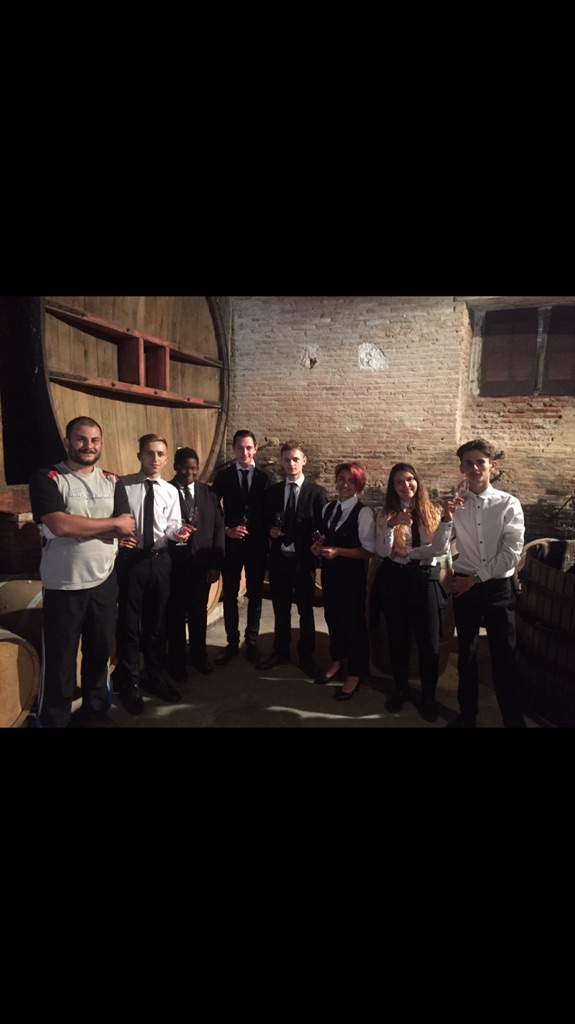 